MATHEMATICAL PROCESSESEXERCISESA)Add the Numbers up in Words 1)  3+5=---------2) 1+6=---------3) 4+5= --------4) 7+3= --------5) 9+2 =--------B)   Count them and write in words----- +----------- =  ----------  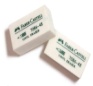 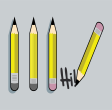 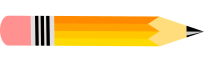 ----------   + ----------  =-------------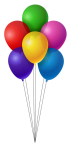 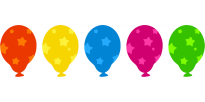 -----------  +  ----------  =---------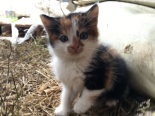 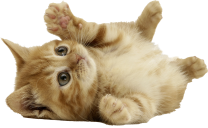 ----------	    +  ---------   = -------6) 8+5 =----------7) 1+2=-----------8) 6+8=---------9) 7+5=----------10) 6+9=---------11) 2+3=----------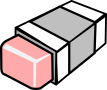 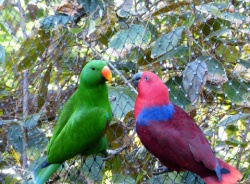 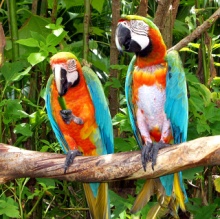 	---------    + ------  =--------		          -----------     +----------  =--------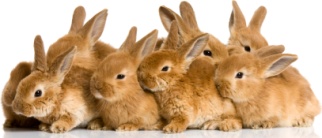 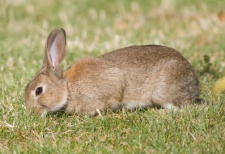 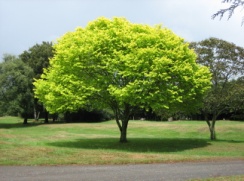 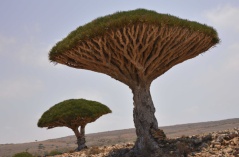 -------------  + ---------- =-------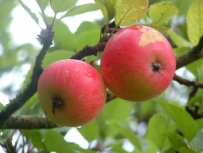 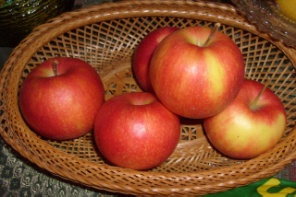 --------  +   ---------- = -------			Lütfiye TIN